FEF-27 / Yaz Öğretimi Ders Görevi Talebi Dilekçesi 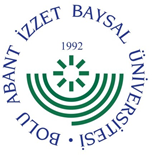                                                              T.C.                BOLU ABANT İZZET BAYSAL ÜNİVERSİTESİ                                        Fen Edebiyat Fakültesi
…………………………….. Bölümü Başkanlığına2020-2021 eğitim-öğretim yılının yaz öğretiminde Bölümünüzün lisans programında okutulmasını önerdiğim aşağıdaki tabloda verileri yazılı ders(ler)e BAİBÜ Yaz Öğretimi Yönetmeliğinin 6. maddesinin 4. fıkrasında yazılı "Öğretim elemanları, yaz öğretiminde önlisans, lisans ve lisansüstü programlarında haftada en fazla 16 (onaltı) saati geçmemek koşuluyla ders verebilir." hükmü uyarınca “ders sorumlusu öğretim elemanı” olarak görevlendirilmeyi talep ediyorum. Gereğini bilgilerinize arz ederim.İmza          08/04/2021          Unvanı / Adı / SOYADI         ....................... Bölümü Öğretim ÜyesiYaz Öğretimi Dersi VerileriYaz Öğretimi Dersi VerileriYaz Öğretimi Dersi VerileriYaz Öğretimi Dersi VerileriYaz Öğretimi Dersi VerileriDersin BölümüDersin KoduDersin AdıT U L KSorumlu Adayı Öğretim ÜyesiTarih210001032004Tarih Metodolojisi I2 0 0 2Doç. Dr. Ali METEHANTarih210002212011Türk Eğitim Tarihi2 0 0 2Doç. Dr. Ali METEHANTarih210002232011Hindistan Türk Devletleri Tarihi2 0 0 2Doç. Dr. Ali METEHANTarih210003032011Osmanlı Tarihi I2 0 0 2Doç. Dr. Ali METEHAN[T: Teori] / [U: Uygulama] / [L: Laboratuvar] / [K: Kredi] İki Katının Toplamı[T: Teori] / [U: Uygulama] / [L: Laboratuvar] / [K: Kredi] İki Katının Toplamı[T: Teori] / [U: Uygulama] / [L: Laboratuvar] / [K: Kredi] İki Katının Toplamı16 0 0 16